CELEBRATION OF WORSHIP                                         May 28, 2023Prelude        “There’s Something About That Name”        Gaither                                          Welcome and AnnouncementsOpening Ourselves to GodCall to Worship                 “Isaiah   53: 1-6             NRSV Pg. # 836*Hymn #305                    “Jesus Paid it All”                                                               Confession of SinMerciful God, We confess that we have sinned against you in thought, word, and deed, by what we have done, and by what we have left undone. We have not loved you with our whole heart and mind and strength. We have not loved our neighbors as ourselves. In your mercy, forgive what we have been, help us amend what we are, and direct what we shall be, that we may delight in your will and walk in your ways, to the glory of your holy name.*Affirmation of Faith (The Apostle Creed)I believe in God the Father almighty, maker of heaven and earth; and in Jesus Christ his only Son, our Lord; who was conceived by the Holy Ghost, born of the Virgin Mary, suffered under Pontius Pilate, was crucified, dead, and buried; he descended into hell; the third day he rose again from the dead; he ascended into heaven, and sitteth on the right hand of God the Father almighty; from thence he shall come to judge the quick and the dead. I believe in the Holy Ghost; the holy catholic church; the communion of saints; the forgiveness of sins, the resurrection of the body; and the life everlasting.  Amen*Gloria Patri                   “Glory Be to the Father”Glory be to the Father, and to the Son, and to the Holy Ghost; As it was in the beginning is now and ever shall be, world without end. Amen, Amen.Giving of Tithes and OfferingsOffertory                             “In the Garden”                           Miles                                                                                                                                                                          *Doxology                                                                                                   Praise God from whom all blessings flow. Praise Him all creatures here   below. Praise Him above ye heavenly host. Praise Father, Son, and Holy Ghost. Amen*Hymn # 488                       “Just as I Am”                                                                                                Hearing God’s WordScripture Readings:                                         New Testament                       “Matthew 8”       NRSV Pg. # 9 & 10       Sermon     “The Savior’s Supremacy” (Part 1)    Heath Dennison*Hymn # 598                “Wherever He Leads I’ll  Go”                                                                                        Prayers of the People                    Benediction                         Lord’s PrayerOur Father who art in Heaven, hallowed be Thy Name, Thy kingdom come, thy will be done on earth as it is in heaven.Give us this day our daily bread, and forgive us our debts, as we forgive our debtorsand lead us not into temptation but deliver usfrom evil;for thine is the kingdom, and the power, and the glory forever. Amen.Postlude             “What a Friend We Have in Jesus”    Converse”                                                       *Congregation Stands (All who are able may stand) May 28, 2023                                                                                                                                                                                                                                                                                        Worship:                                                                                11:00                                                                                                                                       ***********************************************************************We welcome all visitors who are worshipping with us today.  Please fill out the Welcome card located in the pew and place it in the offering plate. Thanks for visiting with us and we invite you to make this your church home. If you are interested in joining this congregation, you may do so by 1) profession of faith, 2) transfer of letter of membership from any Christian congregation, or 3) re-affirmation of faith when you meet with the Session.  Please ask our Pastor or one of our Elders for additional information.LET US JOIN IN PRAYER FOR:Church Members: Rose Owens, Sally Teer, and Dick and Lenora WarrinerSt. Andrew’s Friends: Ricky and Emily Hataway.ANNOUNCEMENTS:  Bible Study, Wednesdays at 4:30.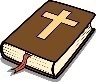 Birthday wishes: Jimmy Whisenant – May 29thPlease place your offerings in the offering plate in the back of the sanctuary either before or after the service.VILLAGE CHURCH OFST ANDREWSEstablished September 13, 1886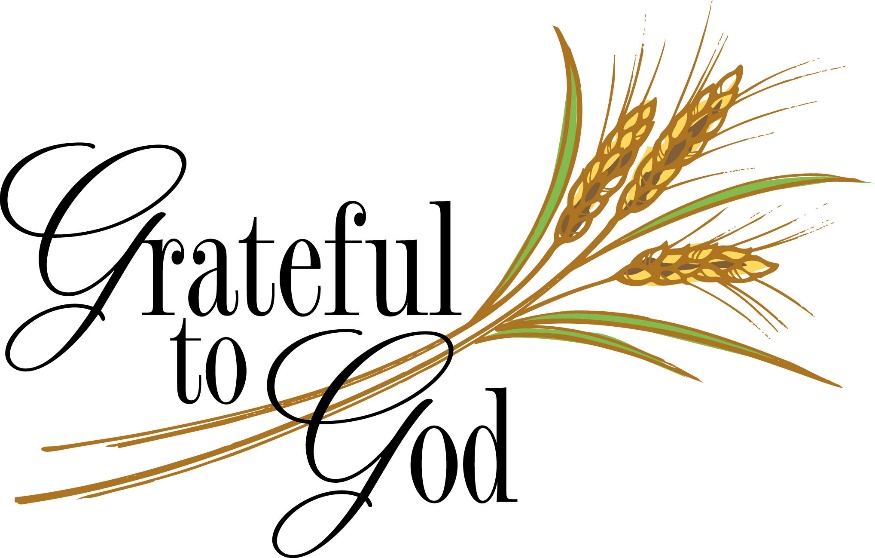                Where a warm welcome awaits you!3007 West 14th Street, Panama City, Florida 32401. Phone 850/785-8358  standrewspresch@knology.net       Heath Dennison                         Worship Leader   Wanda Sherman                   Music Director   May 28, 2023